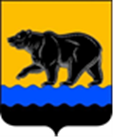 СЧЁТНАЯ ПАЛАТА ГОРОДА НЕФТЕЮГАНСКА16 мкрн., д. 23, помещение № 97, г. Нефтеюганск, Ханты-Мансийский автономный округ - Югра(Тюменская область), 628310, телефон: 20-30-54, факс: 20-30-63 е-mail: sp-ugansk@mail.ru_____________________________________________________________________________________ЗАКЛЮЧЕНИЕ на проект изменений в муниципальную программу города Нефтеюганска «Социально-экономическое развитие города Нефтеюганска»Счётная палата города Нефтеюганска на основании статьи 157 Бюджетного кодекса Российской Федерации, Положения о Счётной палате города Нефтеюганска, утверждённого решением Думы города Нефтеюганска от 22.12.2021 № 56-VII, рассмотрев проект изменений в муниципальную программу города Нефтеюганска от 15.11.2018 № 603-п «Об утверждении муниципальной программы города Нефтеюганска «Социально-экономическое развитие города Нефтеюганска»  (далее по тексту – проект изменений, муниципальная программа), сообщает следующее:1. При проведении экспертно-аналитического мероприятия учитывалось наличие экспертизы:1.1. Департамента финансов администрации города Нефтеюганска на предмет соответствия проекта изменений бюджетному законодательству Российской Федерации и возможности финансового обеспечения его реализации из бюджета города Нефтеюганска.1.2. Департамента экономического развития администрации города Нефтеюганска на предмет соответствия:- Порядку принятия решения о разработке муниципальных программ города Нефтеюганска, их формирования, утверждения и реализации, утверждённому постановлением администрации города Нефтеюганска от 18.04.2019 № 77-нп «О модельной муниципальной программе города Нефтеюганска, порядке принятия решения о разработке муниципальных программ города Нефтеюганска, их формирования, утверждения и реализации» (далее по тексту – постановление от 18.04.2019 № 77-нп);- Стратегии социально-экономического развития муниципального образования город Нефтеюганск, утверждённой решением Думы от 31.10.2018 № 483-VI «Об утверждении Стратегии социально-экономического развития муниципального образования город Нефтеюганск на период до 2030 года»;- структурных элементов (основных мероприятий) целям муниципальной программы;- сроков её реализации задачам;- целевых показателей, характеризующих результаты реализации муниципальной программы, показателям экономической, бюджетной и социальной эффективности, а также структурных элементов (основных мероприятий) муниципальной программы;- требованиям, установленным нормативными правовыми актами в сфере управления проектной деятельностью.2. Предоставленный проект изменений соответствует Порядку от 18.04.2019 № 77-нп.3. Проектом изменений планируется увеличить объём финансирования муниципальной программы на 347 718,504 тыс. рублей по ответственному исполнителю администрации города Нефтеюганска, а именно: 3.1. По мероприятию «Обеспечение исполнения муниципальных функций администрации» предусмотрены дополнительные средства в размере 342 193,339 тыс. рублей, в том числе:- 2023 год – 51 091,430 тыс. рублей на оплату труда и начисления на выплаты по оплате труда, а также на единовременную поощрительную выплату при назначении пенсии за выслугу лет;- 2024, 2025 годы и период 2026-2030 годы в сумме 291 101,909 тыс. рублей, по 41 585,987 тыс. рублей на каждый год в целях оплаты труда и начислений на выплаты по оплате труда.3.2. По мероприятию «Повышение качества оказания муниципальных услуг, выполнение других обязательств муниципального образования» предусмотрены дополнительные средства в размере 5 000,000 тыс. рублей в целях актуализации стратегии социально-экономического развития города Нефтеюганска. 3.3. По мероприятию «Реализация переданных государственных полномочий на осуществление деятельности по содержанию штатных единиц органов местного самоуправления» предусмотрены дополнительные средства в размере 525,165 тыс. рублей в целях единовременной поощрительной выплаты при назначении пенсии за выслугу лет, выплаты частичной компенсации стоимости санаторно-курортной путёвки, единовременного поощрения в связи с достижением возраста 50 лет, а также начислений соответствующих страховых взносов.  4. Финансовые показатели, содержащиеся в проекте изменений, соответствуют расчётам, предоставленным на экспертизу.По итогам проведения экспертизы замечания и рекомендации отсутствуют.Председатель					               		         С.А. ГичкинаИсх. СП-227-3 от 14.04.2023 